Publicado en Madrid el 27/03/2018 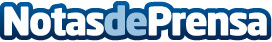 La publicidad digital gana cada vez más peso entre pymes y autónomos, según SEO ProfesionalCada año, más autónomos y pymes invierten dinero en publicidad y estrategias de marketing digital. Juan Carlos Díaz, CEO de SEO Profesional, presenta sus servicios de consultoría SEO y AdwordsDatos de contacto:Seo Profesional620 988 360Nota de prensa publicada en: https://www.notasdeprensa.es/la-publicidad-digital-gana-cada-vez-mas-peso Categorias: Nacional Comunicación Marketing Emprendedores E-Commerce Recursos humanos Otros Servicios Consultoría http://www.notasdeprensa.es